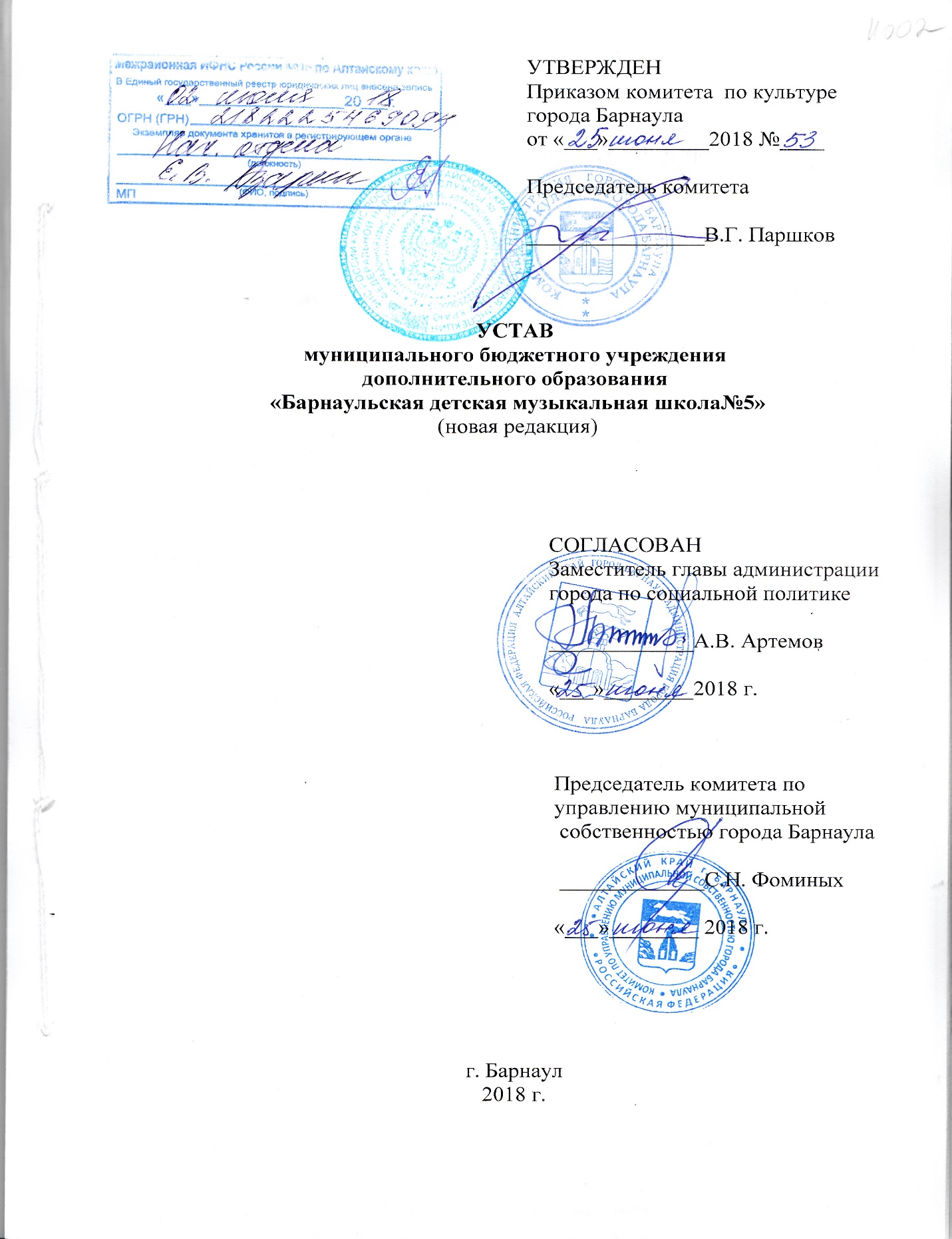 1.Общие положенияМуниципальное бюджетное учреждение дополнительного образования  «Барнаульская детская музыкальная школа №5», именуемое в дальнейшем «Учреждение», является некоммерческой образовательной организацией, переименованной в связи с приведением типа учреждения в соответствии с Федеральным законом от 29.12.2012 № 273-ФЗ «Об образовании в Российской Федерации». Муниципальное бюджетное учреждение дополнительного образования «Барнаульская детская музыкальная школа №5» является правопреемником МОУДОД «Барнаульская детская музыкальная школа №5», учрежденного совместным  решением комитета по управлению имуществом г.Барнаула и отдела культуры г.Барнаула, и зарегистрированого постановлением администрации  Ленинского района  г.Барнаула  от   «07»  декабря 1994 г.  № 486/9.1.2. Полное наименование учреждения: муниципальное бюджетное учреждение дополнительного образования «Барнаульская детская музыкальная школа №5».Сокращенное наименование учреждения: МБУДО «БДМШ №5» (далее – учреждение).Организационно-правовая форма: учреждение.Тип учреждения: бюджетное.Тип образовательной организации: учреждение дополнительного образования.1.3. Место нахождения учреждения:юридический адрес: 656055, Алтайский край, г.Барнаул, ул.Островского, 52;фактический адрес: 656055, Алтайский край, г.Барнаул, ул.Островского, 52.1.4.Учредителем Учреждения и собственником его имущества является городской округ – город Барнаул Алтайского края. Функции и полномочия учредителя учреждения от имени городского округа – города Барнаула Алтайского края (за исключением функций и полномочий собственника имущества) выполняет комитет по культуре города Барнаула (далее – Учредитель).Функции и полномочия собственника имущества учреждения от имени городского округа – города Барнаула Алтайского края выполняет комитет по управлению муниципальной собственностью города Барнаула (далее – Собственник имущества).1.5. Учреждение является юридическим лицом, имеет обособленное имущество, самостоятельный баланс, лицевые счета по учету средств бюджета и средств, полученных от приносящей доход деятельности, открытые в установленном порядке в органах Федерального казначейства, печать со своим наименованием, бланки, штампы. Учреждение от своего имени приобретает и осуществляет имущественные и неимущественные права, несет обязанности, выступает истцом и ответчиком в суде в соответствии с федеральными законами.1.6. Учреждение отвечает по своим обязательствам всем находящимся у него на праве оперативного управления имуществом, как закрепленным за учреждением  комитетом по управлению муниципальной собственностью города Барнаула, так и приобретенным за счет доходов, полученных от приносящей доход деятельности, за исключением особо ценного движимого имущества, закрепленного за учреждением  или приобретенного учреждением за счет выделенных собственником имущества учреждения средств, а также недвижимого имущества независимо от того, по каким основаниям оно поступило в оперативное управление учреждения и за счет каких средств оно приобретено.1.7. Собственник имущества Учреждения не несет ответственности по обязательствам учреждения. Учреждение не отвечает по обязательствам Собственника имущества учреждения.1.8. Учреждение осуществляет свою деятельность в соответствии с федеральными законами и иными нормативными правовыми актами Российской Федерации, нормативными правовыми актами города Барнаула, а также настоящим Уставом.1.9. Лицензирование образовательной деятельности учреждения осуществляется в соответствии с законодательством Российской Федерации с учетом особенностей, установленных законодательством  Российской Федерации об образовании. Лицензия на осуществление образовательной деятельности имеет приложение, являющееся ее неотъемлемой частью, в котором  указываются сведения о видах образования, об уровнях образования, о подвидах дополнительного образования, а также адреса мест осуществления образовательной деятельности.1.10. Учреждение  самостоятельно в формировании своей структуры, если иное не установлено федеральными законами. Учреждение может иметь в своей структуре различные структурные подразделения, обеспечивающие осуществление образовательной деятельности с учетом уровня, вида и направленности реализуемых образовательных программ, формы обучения и режима пребывания обучающихся.1.11. Структурные подразделения учреждения не являются юридическими лицами и действуют на основании Устава учреждения и положения о структурном подразделении, утвержденного в порядке, установленном Уставом учреждения.1.12.Учреждение в порядке, установленном законодательством, несет ответственность за сохранность документов (управленческих, финансово-хозяйственных и кадровых), обеспечивает их хранение в соответствии с установленным перечнем документов.1.13. Устав учреждения, изменения и дополнения к нему утверждаются Учредителем. 1.14. В учреждении создаются условия для ознакомления с Уставом всех работников, обучающихся, родителей (законных представителей) несовершеннолетних обучающихся.1.15. В учреждении могут создаваться профсоюзные и другие общественные организации в соответствии с  законодательством Российской Федерации. Создание и деятельность в учреждении политических партий, религиозных организаций (объединений) не допускаются.2.Предмет и цели деятельности учреждения2.1. Учреждение осуществляет свою деятельность в соответствии с предметом и целями деятельности, определенными настоящим Уставом в соответствии с законодательством Российской Федерации, и иными нормативно-правовыми актами по организации дополнительного образования детей и взрослых в городе Барнауле.2.2.  Предметом деятельности учреждения является  реализация  конституционного права граждан на получение общедоступного дополнительного образования, обеспечения государственных гарантий прав и свобод человека в сфере образования и созданием условий для реализации права на образование. 2.3. Целями деятельности учреждения является осуществление образовательной деятельности по дополнительным общеобразовательнымпрограммам художественной направленности в области искусств.2.4. Основными видами деятельности учреждения является реализация:дополнительных предпрофессиональных общеобразовательных программ художественной направленности в области искусств;дополнительных общеразвивающих общеобразовательных программхудожественной направленности в области искусств.Образовательная деятельность по дополнительным общеобразовательным программам в области искусств направлена на:- организация свободного времени обучающихся;- осуществление единого целенаправленного процесса воспитания и обучения в интересах человека, семьи, общества и государства;- формирование и развитие творческих способностей детей, удовлетворение их индивидуальных потребностей в интеллектуальном, нравственном и физическом совершенствовании;- формирование культуры здорового и безопасного образа жизни, укрепление здоровья, организация свободного времени детей;- адаптацию детей к жизни в обществе, профессиональная ориентация;- выявление одаренных детей в раннем возрасте, создание условий для их художественного образования и эстетического воспитания;- приобретение одаренными детьми знаний, умений и навыков в области выбранного вида искусств, опыта творческой деятельности и осуществление их подготовки к получению профессионального образования в области искусств.  2.5. К основным видам деятельности  учреждения также относится: - организация и проведение фестивалей, выставок, смотров, конкурсов, конференций и иных программных мероприятий силами учреждения;- организация и проведение мероприятий в рамках образовательной деятельности (публичные лекции, презентации, выставки, мастер-классы, творческие встречи и др.);- организация и проведение мероприятий в рамках творческой деятельности (фестивали, конкурсы, олимпиады, театральные постановки, показы и др.);- создание кино-, фото-, аудио- мультимедийной, печатной, в том числе учебной, нотной продукции для последующего использования в образовательной деятельности;- методическая работа в установленной сфере деятельности. 2.6. Учреждение осуществляет свою деятельность в соответствии с утвержденным Учредителем муниципальным заданием, планом финансово-хозяйственной деятельности.2.7. Учреждение вправе сверх установленного муниципального задания выполнять работы, оказывать услуги, относящиеся к его основным видам деятельности, предусмотренным Уставом, для граждан и юридических лиц за плату и  на одинаковых, при оказании одних и тех же услуг, условиях. 2.8. Учреждение вправе осуществлять иные виды деятельности, не являющиеся основными видами деятельности, лишь постольку, поскольку это служит достижению цели, ради которой оно создано, и соответствующими указанной цели, и регулируется Положением о  предоставлении дополнительных платных услуг.Учреждение вправе осуществлять следующие виды приносящей доход деятельности: -  оказание платных образовательных услуг,  реализуемых сверх финансируемых за счет бюджета города Барнаула муниципальных заданий  по договорам с физическими и юридическими лицами;- оказание дополнительных образовательных услуг за пределами основных дополнительных общеобразовательных программ, в том числе преподавание специальных курсов и циклов дисциплин, занятия с обучающимися углубленным изучением предметов и другие дополнительные образовательные услуги по направлениям деятельности учреждения;- участие в реализации государственных, муниципальных и иных культурных программ, проектов и фестивалей;- сдача в аренду помещений  в порядке, установленном действующим законодательством Российской Федерации и нормативно-правовыми актами города Барнаула с согласия комитета по управлению муниципальной собственностью города Барнаула и при наличии письменного заключения Учредителя;- организация и проведение платных мероприятий в рамках образовательной и творческой деятельности (публичные лекции, презентации, выставки, мастер-классы, творческие встречи фестивали, конкурсы, олимпиады, театральные постановки, показы и др.);- создание кино-, фото-, аудио- мультимедийной, печатной, в том числе учебной, нотной продукции, обучающих программ, рекламно-информационных и других материалов, изготовленных за счет средств от приносящей доход деятельности;- осуществление мероприятий по организации культурно-досуговой деятельности, эстетическому воспитанию и обучению населения (функционирование клубов по интересам, кружков, студий, проведение тематических вечеров); - оказание консультационных, информационных и маркетинговых услуг;- оказание копировально-множительных услуг, а также услуг по набору и распечатке текстов;- оказание библиотечных услуг лицам, не являющимся сотрудниками или обучающимися учреждения;- осуществление издательско-полиграфической деятельности и реализация продукции;- производство и (или) размещение рекламно-информационных материалов в интересах сторонних организаций во время проведения мероприятий;- реализация билетов на концерты и иные культурно-просветительские  мероприятия, в том числе проводимые другими организациями;- проведение обслуживания, проката и ремонта музыкальных инструментов и оборудования.2.9. Учреждение  вправе привлекать в порядке, установленном законодательством Российской Федерации, дополнительные финансовые средства в виде добровольных пожертвований и целевых взносов физических и юридических лиц.  Привлечение учреждением дополнительных финансовых средств не влечет за собой снижение нормативов и (или) абсолютных размеров  финансового обеспечения его деятельности за счет средств Учредителя.2.10.   Учреждение вправе проводить благотворительные мероприятия.2.11.Учреждение вправе осуществлять деятельность, подлежащую лицензированию, только на основании полученной в установленном порядке лицензии. 2.12.Права учреждения на объекты интеллектуальной собственности регулируются законодательством Российской Федерации.3. Имущество и финансовое обеспечение деятельности Учреждения3.1. Имущество, независимо от источников приобретения, является собственностью городского округа – города Барнаула, учитывается на балансе учреждения, закреплено за ним на праве оперативного управления комитетом по управлению муниципальной собственностью.    Недвижимое имущество и особо ценное движимое имущество, закрепленное за учреждением или приобретенное учреждением за счет средств, выделенных ему Учредителем на приобретение этого имущества, подлежит обособленному учету в установленном порядке.     Земельные участки предоставляются учреждению на праве постоянного (бессрочного) пользования и используются для выполнения своих уставных задач.3.2.	 Источниками финансового обеспечения учреждения, в том числе финансовых ресурсов, являются:1) финансовое обеспечение в виде субсидий, осуществляемых из бюджета города Барнаула на выполнение муниципального задания с учетом расходов на содержание недвижимого имущества и особо ценного движимого имущества, закрепленного за учреждением или приобретенного учреждением за счет средств, выделенных ему Учредителем, расходов на уплату налогов, а также финансовое обеспечение с учетом мероприятий, направленных на развитие учреждения, перечень которых определяется Учредителем в рамках программ, утвержденных в установленном порядке;2) имущество, закрепленное за учреждением на праве оперативного управления;3)доходы от выполнения работ, услуг, реализации продукции при осуществлении деятельности, разрешенной настоящим Уставом;4)иные источники, не противоречащие законодательству Российской Федерации.В случае сдачи в аренду с письменного заключения Учредителя и надлежащего согласования с комитетом по управлению муниципальной собственностью города Барнаула недвижимого имущества или особо ценного движимого имущества, закрепленного за учреждением на праве оперативного управления или приобретенного учреждением за счет средств, выделенных ему Учредителем на приобретение такого имущества, финансовое обеспечение содержания такого имущества Учредителем не осуществляется.Объекты культурного наследия (памятники истории и культуры) народов Российской Федерации, культурные ценности, закрепляются за учреждением на условиях и в порядке, которые определяются законодательством Российской Федерации.3.4. Учреждение не вправе без согласия Учредителя и комитета по управлению муниципальной собственностью города Барнаула отчуждать, совершать сделки или иным способом распоряжаться особо ценным движимым имуществом, закрепленным за ним Собственником или приобретенным учреждением за счет средств, выделенных ему Собственником на приобретение такого имущества, а также недвижимым имуществом независимо от источников приобретения. 3.5. Учреждение может совершать крупные сделки только с предварительного согласия Учредителя.Крупная сделка, совершенная с нарушением указанного требования, может быть признана недействительной по иску Учреждения или его Учредителя, если будет доказано, что другая сторона в сделке знала или должна была знать об отсутствии предварительного письменного согласия Учредителя.3.6. Учреждение осуществляет операции с поступающими ему в соответствии с законодательством Российской Федерации, нормативно-правовыми актами города Барнаула  средствами через лицевые счета, открываемые в порядке установленном законодательством Российской Федерации.3.7. Учреждение после уплаты налогов и сборов, предусмотренных законодательством о налогах и сборах, вправе расходовать средства от приносящей доход деятельности на обеспечение своей деятельности в соответствии с утвержденным Учредителем планом финансово-хозяйственной деятельности.3.8. Сведения об имуществе, приобретенном учреждением, должны предоставляться Учредителю и комитету по управлению муниципальной собственностью города Барнаула для внесения в реестр муниципального имущества.3.9. Учреждение обязано:1) эффективно использовать средства бюджета города, выделяемые на содержание Учреждения; 2) эффективно использовать учитываемое на балансе имущество;3) обеспечивать сохранность и использование указанного имущества строго по целевому назначению;4)  своевременно осуществлять капитальный и текущий ремонт имущества;5) не допускать ухудшения состояния имущества, за исключением ухудшений, связанных с износом этого имущества в процессе эксплуатации.4. Организация деятельности учреждения4.1.	Учредитель формирует и утверждает муниципальное задание для учреждения в соответствии с предусмотренными его Уставом основными видами деятельности и на основе соответствующих нормативов финансового обеспечения образовательной деятельности.Финансовое обеспечение деятельности учреждения осуществляется в виде субсидий из бюджета города Барнаула и иных не запрещенных законодательством источников. Уменьшение объема субсидий, предоставленных на выполнение муниципального задания, в течение срока его выполнения осуществляется только при соответствующем изменении муниципального задания.4.2. Цены (тарифы) на платные услуги и продукцию, включая цены на билеты, устанавливаются в соответствии с решением   Координационного совета по ценообразованию города Барнаула. 4.3. Для выполнения уставных целей учреждение имеет право:приобретать или арендовать имущество за счет имеющихся у него финансовых средств;получать и самостоятельно использовать доходы от разрешенной настоящим Уставом деятельности в соответствии с законодательством Российской Федерации и  нормативно-правовыми актами города Барнаула;по согласованию с Учредителем в установленном порядке создавать и ликвидировать филиалы, открывать и закрывать представительства, утверждать положения о них, назначать руководителей, принимать решения об их реорганизации и ликвидации, а также участвовать в других организациях;привлекать для осуществления своей деятельности на договорных условиях физических и юридических лиц;планировать свою основную деятельность и определять перспективы развития;составлять проект плана финансово-хозяйственной деятельности.4.4. Учреждение не вправе:- использовать средства, полученные от сделок с имуществом (арендную плату, средства от продажи имущества), а также амортизационные отчисления, на цели потребления, в том числе на оплату труда работников учреждения, социальное развитие, выплату вознаграждения руководителю учреждения;отказаться от выполнения муниципального задания Учредителя;размещать денежные средства на депозитах в кредитных организациях, если иное не предусмотрено федеральными законами.4.5. Учреждение обязано в случаях, предусмотренных законодательством:согласовывать с комитетом по управлению муниципальной собственностью и Учредителем распоряжение недвижимым имуществом и особо ценным движимым имуществом, закрепленным за ним на праве оперативного управления или приобретенным учреждением за счет средств, выделенных ему Учредителем на приобретение этого имущества;нести ответственность в соответствии с законодательством Российской Федерации и нормативно-правовыми актами города Барнаула за нарушение обязательств;возмещать ущерб, причиненный нерациональным использованием земли и других природных ресурсов, загрязнением окружающей среды, нарушением санитарно-гигиенических норм и требований по защите здоровья работников, населения и потребителей услуг;обеспечивать своим работникам безопасные условия труда и нести ответственность в установленном порядке за ущерб, причиненный их здоровью и трудоспособности;осуществлять оперативный и бухгалтерский учет результатов финансово-хозяйственной и иной деятельности, вести статистическую отчетность, отчитываться о результатах деятельности в соответствующих органах в порядке и сроки, установленные законодательством. не позднее установленной даты  представлять Учредителю годовой отчет (баланс с приложениями и пояснительной запиской) для утверждения его показателей, а также отчет о результатах самообследования, иную отчетность, установленную законодательством. За ненадлежащее исполнение обязанностей и искажение государственной отчетности должностные лица учреждения несут ответственность, установленную законодательством Российской Федерации;планировать деятельность учреждения, в том числе  в части доходов от иной приносящей доход деятельности;выполнять муниципальное задания Учредителя; представлять на утверждение Учредителя проект плана финансово-хозяйственной деятельности учреждения;обеспечивать функционирование системы внутреннего мониторинга качества образования;обеспечивать гарантированный законодательством Российской Федерации минимальный размер оплаты труда работника, отработавшего месячную норму рабочего времени и выполнившего нормы труда (трудовые обязанности), условия труда и меры социальной защиты своих работников;обеспечивать создание и ведение официального сайта учреждения в сети «Интернет»;- обеспечивать в соответствии с Федеральным законом «О некоммерческих организациях» открытость и доступность следующих документов, с учетом требований законодательства Российской Федерации о защите государственной тайны:1) учредительные документы учреждения, в том числе внесенные в них изменения;2) свидетельство о государственной регистрации учреждения;3)  решение Учредителя о создании учреждения;4) решение Учредителя о назначении руководителя учреждения;5) положения о филиалах учреждения;6) план финансово-хозяйственной деятельности учреждения, составляемый и утверждаемый в порядке, определенном Учредителем, и в соответствии с требованиями, установленными Министерством финансов Российской Федерации;7) муниципальное задание на оказание услуг (выполнение работ);8) годовая бухгалтерская отчетность учреждения;9) сведения о проведенных в отношении учреждения контрольных мероприятиях и их результатах;10) отчет о результатах своей деятельности и об использовании закрепленного за ними муниципального имущества, составляемый и утверждаемый в порядке, определенном Учредителем. 4.6. Контроль и регулирование деятельности учреждения осуществляется Учредителем, а также налоговыми и другими органами, в компетенцию которых в соответствии с законодательством входит проверка деятельности учреждений.Контроль за использованием имущества, закрепленного за учреждением на праве оперативного управления, осуществляют Учредитель, комитет по управлению муниципальной собственностью города Барнаула.5. Образовательная деятельность учреждения5.1.Информация и документы подлежат размещению на официальном сайте учреждения в сети «Интернет». Порядок размещения на официальном сайте образовательной организации в сети «Интернет» и обновления информации об образовательной организации, в том числе ее содержание и форма ее предоставления, устанавливается Правительством Российской Федерации.5.2.Общие требования к организации образовательного процесса в учреждении устанавливаются законодательством Российской Федерации в области образования.Образовательный процесс в учреждении ведется на государственном языке Российской Федерации – русском.5.3. Учреждение в соответствии с лицензией на осуществление образовательной деятельности реализует следующие дополнительные общеобразовательные программы:1) дополнительные предпрофессиональные программы в области «Музыкального  искусства» в соответствии с федеральными государственными требованиями;2) дополнительные общеразвивающие программы в области «Музыкального  искусства» в соответствии с учебными планами и программами, утверждаемыми учреждением самостоятельно.Форма обучения – очная.5.4. Дополнительные предпрофессиональные программы в области искусств реализуются в целях выявления одаренных детей в раннем возрасте, создания условий для их художественного образования и эстетического воспитания, приобретения ими знаний, умений, навыков в области выбранного вида искусств, опыта творческой деятельности и осуществления их подготовки к получению профессионального образования в области искусств. 5.5. Перечень дополнительных предпрофессиональных программ в области искусств устанавливается федеральным органом исполнительной власти, осуществляющим функции по выработке государственной политики и нормативно-правовому регулированию в сфере культуры.5.6. Организация образовательного процесса по дополнительным предпрофессиональным программам в области искусств в части установления сроков освоения образовательных программ, продолжительности каникул, осуществления текущего контроля знаний обучающихся, порядка проведения промежуточной и итоговой аттестации обучающихся, численного состава учебных групп, нормы часов аудиторной нагрузки и максимальной учебной нагрузки обучающихся осуществляется на основании дополнительной предпрофессиональной общеобразовательной программы в области искусств, разрабатываемой учреждением самостоятельно в пределах федеральных государственных требований.5.7. Срок обучения по дополнительным предпрофессиональным программам в области искусств устанавливаются федеральными государственными требованиями.Для детей, не закончивших освоение образовательной программы основного общего образования или среднего общего образования и планирующих поступление в образовательные учреждения, реализующие основные профессиональные образовательные программы в области искусства,  срок обучения может быть увеличен на 1 год.Учреждение имеет право реализовывать дополнительные предпрофессиональные программы в  области искусств в сокращенные сроки, а также по индивидуальным учебным планам с учетом федеральных государственных требований.5.8. При реализации дополнительных предпрофессиональных программ в области искусств для всех видов аудиторных занятий академический час устанавливается продолжительностью 45 минут.Объем максимальной аудиторной нагрузки для обучающихся по дополнительным предпрофессиональным программам в области искусств в соответствии с санитарно-эпидемиологическими требованиями не должен превышать 14 часов в неделю.Продолжительность учебного года при обучении по дополнительным предпрофессиональным программам с первого класса по класс, предшествующий выпускному, составляет 39 недель, в выпускном классе – 40 недель. Продолжительность учебных занятий в первом классе составляет 32 недели (за исключением образовательной программы со сроком обучения 5 лет), со второго класса (при сроке обучения 5 лет – с первого класса) по выпускной класс – 33 недели. Для обучающихся по предпрофессиональным программам с первого по выпускной классы в течение учебного года предусматриваются каникулы в объеме не менее 4-х недель, в первом классе устанавливаются дополнительные недельные каникулы. Летние каникулы устанавливаются в объеме 13 недель, за исключением последнего года обучения. Каникулы проводятся в сроки, установленные при реализации основных образовательных программ начального общего и основного общего образования.5.9. При реализации дополнительных предпрофессиональных программ изучение учебных предметов, предусмотренных учебным планом, и проведение консультации осуществляются в форме индивидуальных занятий, мелкогрупповых занятий (численностью от 4 до 10 человек, по ансамблевым учебным предметам – от двух человек), групповых занятий (численностью от 11 человек).5.10. Обучающийся может быть переведен с одной дополнительной предпрофессиональной образовательной программы на другую в порядке, предусмотренном локальным актом учреждения.5.11. Содержание промежуточной аттестации и условия ее проведения, а также критерии оценок промежуточной аттестации и текущего контроля успеваемости обучающихся разрабатываются учреждением самостоятельно на основании федеральных государственных требований в локальном нормативном акте. В качестве средств текущего контроля успеваемости при обучении по дополнительным предпрофессиональным программам используются контрольные работы, устные опросы, письменные работы, тестирование, академические концерты, прослушивания, технические зачеты. Промежуточная аттестация по дополнительным предпрофессиональным программам проводится в форме контрольных уроков, зачетов и экзаменов. Контрольные уроки, зачеты и экзамены могут проходить в виде технических зачетов, академических концертов, исполнения концертных программ, письменных работ и устных опросов. Учреждение оценивает качество освоения дополнительных предпрофессиональных  программ по пятибалльной или, в случаях, предусмотренных учебным планом,  зачетной системе оценок: «5» (отлично), «4» (хорошо), «3» (удовлетворительно), «2» (неудовлетворительно), «зачтено», «не зачтено». При проведении промежуточной аттестации учащихся по дополнительным предпрофессиональным программам  устанавливается не более четырех экзаменов и шести зачетов в учебном году.5.12. Итоговая аттестация обучающихся по дополнительным предпрофессиональным программам,  производится в соответствии с Положением о порядке и формах проведения итоговой аттестации обучающихся, освоивших дополнительные предпрофессиональные общеобразовательные программы  в области искусств, утверждаемым федеральным органом исполнительной власти, осуществляющим функции по выработке государственной политики и  нормативно-правовому регулированию в сфере культуры.5.13. Обучающимся, прошедшим итоговую аттестацию, завершающую освоение дополнительных предпрофессиональных  программ в области искусств, выдается заверенное печатью учреждения свидетельство об освоении этих программ по форме, установленной федеральным органом исполнительной власти, осуществляющим функции по выработке государственной политики и нормативно-правовому регулированию в сфере культуры.5.14. Организация образовательного процесса по дополнительным общеразвивающим  программам в части установления сроков освоения образовательных программ, продолжительности каникул, осуществления текущего контроля знаний обучающихся, порядка проведения промежуточной и итоговой аттестации обучающихся, численного состава учебных групп, нормы часов аудиторной нагрузки и максимальной учебной нагрузки обучающихся осуществляется на основании дополнительной общеразвивающей общеобразовательной программы в области искусств, разрабатываемой учреждением самостоятельно в соответствии с действующим законодательством в сфере образования.5.15. Срок обучения по дополнительным общеразвивающим программам в области искусств составляет 4 года. Учреждение вправе реализовывать указанные программы в сокращенные сроки, а также по индивидуальным учебным планам.5.16.	При реализации дополнительных общеразвивающих программ в области искусств для всех видов аудиторных занятий академический час устанавливается продолжительностью 45 минут.Объем максимальной аудиторной нагрузки для обучающихся по дополнительным общеразвивающим программам в области искусств в соответствии с санитарно-эпидемиологическими  требованиями не должен превышать 10 часов в неделю.5.17. При реализации дополнительных общеразвивающих программ в области искусств продолжительность учебного года составляет 39 недель, продолжительность учебных занятий 34-35 недель.5.18. Для обучающихся по дополнительным общеразвивающим программам с первого по выпускной классы в течение учебного года предусматриваются каникулы в объеме не менее 4-х недель. Летние каникулы устанавливаются в объеме не менее 13 недель. Каникулы проводятся в сроки, установленные при реализации основных образовательных программ начального общего и основного общего образования.5.19. При реализации дополнительных общеразвивающих программ изучение учебных предметов, предусмотренных учебным планом, и проведение консультации  осуществляются в форме индивидуальных занятий, мелкогрупповых занятий (численностью от 4 до 10 человек, по ансамблевым учебным предметам – от двух человек), групповых занятий (численностью от 11 человек).5.20. Содержание промежуточной аттестации по дополнительным общеразвивающим программам и условия ее проведения, а также критерии оценок промежуточной аттестации, текущего контроля успеваемости разрабатываются и утверждаются учреждением самостоятельно в локальном акте.5.21. Промежуточная аттестация, текущий контроль успеваемости по дополнительным общеразвивающим программам осуществляются в форме зачетов, контрольных работ, устных опросов, письменных работ, тестирования, технических зачетов, контрольных просмотров, академических концертов и в иных формах, установленных локальным актом учреждения.5.22. Учреждение оценивает качество освоения дополнительных общеразвивающих  программ по пятибалльной или, в случаях, предусмотренных учебным планом,  зачетной системе оценок: «5» (отлично), «4» (хорошо), «3» (удовлетворительно), «2» (неудовлетворительно), «зачтено», «не зачтено». 5.23. При проведении промежуточной аттестации учащихся по дополнительным общеобразовательным программам устанавливается не более четырех зачетов в учебном году.5.24. Итоговая аттестация обучающихся, по дополнительным общеразвивающим  программам,  производится в порядке, утверждаемом учреждением самостоятельно.5.25. Обучающимся, прошедшим итоговую аттестацию, завершающую освоение дополнительных общеразвивающих  программ в области искусств, выдается заверенное печатью учреждения свидетельство об освоении этих программ по форме, утвержденной учреждением самостоятельно.5.26. Обучающийся может быть переведен с одной дополнительной общеразвивающей программы на другую в порядке, предусмотренном локальным  актом учреждения.6. Прием в учреждение6.1. Прием в учреждение осуществляется в соответствии с законодательством Российской Федерации и настоящим Уставом.6.2. Учреждение самостоятельно разрабатывает и утверждает правила приема обучающихся, с учетом плановых показателей муниципального задания на соответствующий год.6.3. Учреждение вправе осуществлять прием сверх установленного муниципального задания на основе договоров с физическими и (или) юридическими лицами с оплатой ими стоимости обучения. 6.4. Прием в учреждение осуществляется по заявлениям родителей (законных представителей) поступающих.6.5. Прием обучающихся проводится на основании результатов индивидуального отбора, проводимого в целях выявления лиц, имеющих необходимые для освоения соответствующих дополнительных общеобразовательных (общеразвивающих) программ творческие способности, в порядке, установленном правилами приема в учреждение. 7.Обучающиеся учреждения и их родители (законные представители)7.1. Обучающимся в учреждении является лицо, зачисленное приказом Директора учреждения на обучение по дополнительным общеобразовательным программам: дополнительным предпрофессиональным программам, дополнительным общеразвивающим программам. 7.2. Отношения учреждения, обучающихся и (или) их родителей (законных представителей) регламентируются законодательством Российской Федерации. 7.3. Отношения учреждения, обучающихся и (или)  их родителей (законных представителей) с оплатой стоимости обучения регламентируются договором об образовании (оказании платных образовательных услуг). 7.4. Обучающиеся имеют права и несут обязанности, установленные  законодательством Российской Федерации. 7.5. Обучающиеся имеют право на посещение по своему выбору мероприятий, которые проводятся в учреждении  и не предусмотрены учебным планом, в порядке, установленном локальными нормативными актами. 7.6. Учреждение имеет право устанавливать обучающимся  меры социальной поддержки за счет средств, полученных от приносящей доход деятельности, а также пожертвований от коммерческих и некоммерческих организаций и граждан, иных не запрещенных законом источников.7.7. Дисциплина в учреждении поддерживается на основе уважения человеческого достоинства обучающихся, педагогических работников. Применение физического и (или) психического насилия по отношению к обучающимся не допускается.7.8. За неисполнение или нарушение устава учреждения, правил внутреннего распорядка, иных локальных нормативных актов по вопросам организации и осуществления образовательной деятельности к обучающимся могут быть применены меры дисциплинарного взыскания - замечание, выговор, отчисление.   При выборе меры дисциплинарного взыскания учреждение учитывает тяжесть дисциплинарного проступка, причины и обстоятельства, при которых он совершен, предыдущее поведение обучающегося, его психофизическое и эмоциональное состояние.7.9. По решению учреждения за неоднократное совершение дисциплинар-ных проступков, предусмотренных ч.4 ст.43 Федеральный закон "Об образо-вании в Российской Федерации" от 29.12.2012 N 273-ФЗ, допускается применение отчисления несовершеннолетнего обучающегося, достигшего возраста пятнадцати лет, из учреждения как меры дисциплинарного взыскания. Отчисление несовершеннолетнего обучающегося применяется, если иные меры дисциплинарного взыскания и меры педагогического воздействия не дали результата и дальнейшее его пребывание в учреждении оказывает отрицательное влияние на других обучающихся, нарушает их права и права работников, а также нормальное функционирование учреждения.7.10. Права и обязанности родителей (законных представителей) несовершеннолетних обучающихся устанавливаются действующим законодательством Российской Федерации, локальными нормативными  актами учреждения, договором об образовании (при его наличии).7.11. За неисполнение или ненадлежащее исполнение своих обязанностей родители (законные представители) несовершеннолетних обучающихся несут ответственность, предусмотренную законодательством Российской Федерации.8. Управление учреждением8.1. Управление учреждением осуществляется на основе сочетания принципов единоначалия и коллегиальности. Коллегиальными органами управления учреждения являются:- общее собрание работников;- педагогический совет;8.2. Директор является единоличным исполнительным органом учреждения, осуществляющим текущее руководство его деятельностью. Директор самостоятельно осуществляет руководство деятельностью учреждения в соответствии с законодательством Российской Федерации, законодательством Алтайского края, нормативными правовыми актами городского округа - города Барнаула Алтайского края, Уставом учреждения, коллективным договором, соглашениями, локальными нормативными актами учреждения, за исключением вопросов, принятие решений по которым отнесено законодательством Российской Федерации к ведению иных органов и должностных лиц. Директор учреждения назначается на должность и освобождается от должности приказом комитета по культуре города Барнаула в соответствии с действующим законодательством.Срок полномочий директора определяется трудовым договором.8.3.Компетенции директора:1) без доверенности действует от имени учреждения, в том числе представляет его интересы и совершает сделки от его имени;2) определяет структуру учреждения и утверждает штатное расписание;3) открывает (закрывает) в установленном законодательством Российской Федерации порядке счета в органах Федерального казначейства; 4) утверждает план финансово-хозяйственной деятельности, годовую бухгалтерскую отчетность и регламентирующие деятельность учреждения внутренние документы;5) издает приказы и дает указания, обязательные для исполнения всеми работниками  учреждения;6) заключает, изменяет и прекращает трудовые договоры с работниками, применяет меры поощрения и налагает дисциплинарные взыскания;7) руководит образовательной, хозяйственной и финансовой деятельностью учреждения в соответствии с настоящим Уставом и законодательством Российской Федерации;8) распоряжается вверенными ему имуществом и  финансовыми средствами в пределах своей компетенции и ограничений, установленных действующим законодательством Российской Федерации; 9) обеспечивает исполнение решений общего собрания;10) проводит проверки качества и своевременности исполнения приказов и  поручений.11) знакомится с решениями руководства, касающихся выполняемой им функции, с документами, определяющими его права и обязанности по занимаемой должности, критериями оценки качества исполнения своих должностных обязанностей;12) участвует в обсуждении вопросов, касающихся исполняемых им должностных обязанностей;13) вносит на рассмотрение председателя комитета предложения по организации труда в рамках своих должностных обязанностей;14) запрашивает и получает необходимые материалы и документы, относящиеся к вопросам деятельности учреждения;15) требует прекращения (приостановления) работ (в случае нарушений, несоблюдения установленных требований и т.д.), соблюдения установленных норм, правил, инструкций; давать указания по исправлению недостатков и устранению нарушений.Директор обязан:1) соблюдать требования законодательства Российской Федерации, законодательства субъекта Российской Федерации, нормативных правовых актов органов местного самоуправления городского округа - города Барнаула Алтайского края, устава учреждения, коллективного договора, соглашений, локальных нормативных актов;2) обеспечивать эффективную деятельность учреждения, его структурных подразделений, организацию административно-хозяйственной, финансовой и иной деятельности учреждения;3) обеспечивать планирование деятельности учреждения с учетом средств, получаемых из всех источников, не запрещенных законодательством Российской Федерации;4) обеспечивать целевое и эффективное использование денежных средств учреждения, а также имущества, переданного учреждению в оперативное управление в установленном порядке;5) обеспечивать своевременное и качественное выполнение всех договоров и обязательств учреждения;6) обеспечивать работникам учреждения безопасные условия труда, соответствующие государственным нормативным требованиям охраны труда, а также социальные гарантии в соответствии с законодательством Российской Федерации;7) создавать и соблюдать условия, обеспечивающие деятельность представителей работников, в соответствии с трудовым законодательством, коллективным договором и соглашениями;8) обеспечивать разработку в установленном порядке правил внутреннего трудового распорядка и требовать соблюдения работниками учреждения правил внутреннего трудового распорядка;9) обеспечивать выплату в полном размере заработной платы, пособий и иных выплат работникам учреждения в соответствии с законодательством Российской Федерации, коллективным договором, правилами внутреннего трудового распорядка и трудовыми договорами;10) не разглашать сведения, составляющие государственную или иную охраняемую законом тайну, ставшие известными ему в связи с исполнением своих должностных обязанностей;11) обеспечивать выполнение требований законодательства Российской Федерации по гражданской обороне и мобилизационной подготовке;12) обеспечивать соблюдение законодательства Российской Федерации при выполнении финансово-хозяйственных операций, в том числе по своевременной и в полном объеме уплате всех установленных законодательством Российской Федерации налогов и сборов, а также представление отчетности в порядке и сроки, которые установлены законодательством Российской Федерации;13) представлять комитету проекты планов деятельности учреждения и отчеты об исполнении этих планов в порядке и сроки, которые установлены законодательством Российской Федерации;14) обеспечивать выполнение всех плановых показателей деятельности учреждения;15) обеспечивать своевременное выполнение правовых актов комитета;16) своевременно информировать комитет о начале проведения проверок деятельности учреждения контрольными и правоохранительными органами и об	их результатах, о случаях привлечения работников учреждения к административной и уголовной ответственности, связанных с их работой в учреждении, а также незамедлительно сообщать о случаях возникновения в учреждении ситуации, представляющей угрозу жизни и здоровью работников;17) осуществить при расторжении трудового договора передачу дел учреждения вновь назначенному руководителю в установленном порядке;18) в случае изменения персональных данных в течение трех рабочих дней представлять соответствующие документы в комитет;19) информировать комитет о своей временной нетрудоспособности, а также об отсутствии на рабочем месте по другим уважительным причинам;20) представлять в комитет в установленном порядке сведения о своих доходах, об имуществе и обязательствах имущественного характера, а также о доходах, об имуществе и обязательствах имущественного характера своих супруги (супруга) и несовершеннолетних детей;21) обеспечивать достижение установленных учреждению ежегодных значений показателей соотношения средней заработной платы отдельных категорий работников учреждения со средней заработной платой в Алтайском крае (в случае их установления);22) обеспечивать выполнение муниципального задания в полном объеме; 23) обеспечивать постоянную работу над повышением качества предоставляемых Учреждением муниципальных и иных услуг, выполнением работ;24) обеспечивать составление и выполнение в полном объеме плана финансово-хозяйственной деятельности учреждения в соответствии с установленным порядком;25) обеспечивать составление отчета о результатах выполнения муниципального задания, об использовании закрепленного за ним на праве оперативного управления имущества в соответствии с требованиями, установленными Учредителем;26) не допускать возникновения просроченной кредиторской задолженности учреждения;27) согласовывать с комитетом в случаях и в порядке, установленном федеральными законами, нормативными правовыми актами городского округа - города Барнаула Алтайского края, Уставом, распоряжение недвижимым имуществом и особо ценным движимым имуществом учреждения, в том числе передачу его в аренду, безвозмездное пользование, заключение иных договоров, предусматривающих переход прав владения и (или) пользования в отношении муниципального имущества, закрепленного за учреждением на праве оперативного управления, а также осуществлять его списание;28) предварительно согласовывать с комитетом совершение учреждением крупных сделок;29) согласовывать с комитетом в случаях и в порядке, установленном федеральными законами, правовыми актами городского округа - города Барнаула Алтайского края, Уставом, создание и ликвидацию филиалов, открытие и закрытие представительств учреждения;30) обеспечивать раскрытие информации об учреждении, его деятельности и закрепленном за ним имуществе в соответствии с требованиями федеральных законов;31) проходить аттестацию в порядке, установленном федеральными законами, нормативными правовыми актами городского округа - города Барнаула Алтайского края, приказами комитета;32) осуществлять контроль за качеством исполнения должностных обязанностей работниками учреждения;33) обеспечивать реализацию федеральных государственных требований;34) обеспечивать охрану жизни и здоровья обучающихся, работников соблюдение  их прав и свобод;35) определять стратегию, цели и задачи развития учреждения, принимать решения о программном планировании его работы, участии учреждения в различных программах и проектах, обеспечивать соблюдение требований, предъявляемых к условиям образовательного процесса, образовательным программам, результатам деятельности образовательного учреждения и к качеству образования, обеспечивать непрерывное повышение качества образования в учреждении;36) обеспечивать объективность оценки качества образования обучающихся в учреждении;37) выполнять иные обязанности, предусмотренные законодательством Российской Федерации и уставом учреждения.8.5.  Для решения важнейших вопросов деятельности учреждения собирается общее собрание работников. Общее собрание является высшим коллегиальным органом управления учреждением. Срок полномочий общего собрания - бессрочно. В общем собрании участвуют все работники, работающие в учреждении на основании трудового договора.Общее собрание собирается по мере надобности, но не реже 1 раза в год.Общее собрание учреждения вправе принимать решения, если в его работе участвуют более половины сотрудников.Общее собрание может собираться по инициативе директора учреждения, либо по инициативе директора учреждения и педагогического совета, иных органов, по инициативе не менее четверти членов Общего собрания.Общее собрание избирает председателя, который выполняет функции поорганизации работы собрания и ведет заседания, и секретаря, который выполняет функции по фиксации решений собрания. Заседание собрания правомочно, если на нем присутствует более половины работников учреждения.Решения Общего собрания принимаются открытым голосованием простым большинством голосов, присутствующих на заседании. В случае равенства голосов решающим является голос председателя. Решения Общего собрания оформляются протоколом, который ведет секретарь, избираемый на общем собрании, подписывается председателем, секретарем.Компетенция Общего собрания:-  утверждение основных направлений  (программ) развития Учреждения;- создание постоянных и временных комиссий по различным направлениям работы;- рассмотрение  вопросов об укреплении и развитии материально-технической базы учреждения;- обсуждение проекта и принятие коллективного договора, правил внутреннего трудового распорядка учреждения;- принятие локальных нормативных актов, регламентирующих трудовые отношения, затрагивающих права, обязанности  и ответственность работников учреждения;- иные решения, предусмотренные законодательством Российской Федерации. 8.6. Педагогический совет является коллегиальным органом управления  образовательным процессом в учреждении. Срок полномочий педагогического совета – бессрочно. В состав Педагогического совета входят: директор, его заместители, все педагогические работники, работающие в учреждении на основании трудового договора. Ежегодно педагогический совет избирает председателя, который выполняет функции по организации работы совета и ведет заседания, секретаря, который выполняет функции по фиксации решений совета. Педагогический совет  собирается по мере необходимости, но не реже 4-х раз в год. Внеочередные заседания педагогического совета проводятся по требованию    не менее 1/3 педагогических работников учреждения. Педагогический совет   праве принимать решения, если в его работе участвует более половины работников. Решения принимаются открытым голосованием, оформляются протоколом, который ведет секретарь и  утверждаются приказами директора учреждения.Компетенция педагогического совета:1) организует образовательный процесс в соответствии с основными направлениями государственной политики в сфере  дополнительного образования;2) рассматривает и принимает  локальные акты  учреждения планового характера (концепции, планы развития, планы учебной, воспитательной, методической работы и т.д.);3) рассматривает и принимает  отчет о результатах самообследования учреждения;4) анализирует текущее состояние и итоги учебной работы в учреждении, результаты промежуточной  и итоговой аттестации, выявляет причины и условия уменьшения контингента обучающихся, вырабатывает меры по его сохранению;5) анализирует  текущее состояние и итоги воспитательной работы в учреждении, состояние дисциплины обучающихся,  выявляет причины и условия нарушения дисциплины, вырабатывает меры по ее поддержанию;6) анализирует  текущее состояние и итоги методической работы в учреждении, вырабатывает предложения по ее совершенствованию;7) анализирует  деятельность отделений учреждения с целью распространения передового педагогического опыта, в том числе в области внедрения в  учебный процесс инновационных педагогических методик  и технологий, авторских  учебных, учебно-методических пособий и т.д.;8) осуществляет  изменения в организации образовательного процесса в соответствии с вновь принятыми нормативно-правовыми актами Российской Федерации и города Барнаула, приказами и распоряжениями Учредителя, локальными нормативными актами, регламентирующими организацию образовательной деятельности;9) анализирует работу учреждения в области повышения квалификации педагогических работников в целях выработки рекомендаций по ее совершенствованию;10) устанавливает сроки ликвидации академической задолженности, принимает решения о допуске обучающихся к итоговой  аттестации, переводе, отчислении обучающихся;11) ходатайствует о награждении обучающихся, имеющих особые успехи в учебе и (или) конкурсной деятельности, в том числе о назначении им именных стипендий;12) принимает решения об отчислении в связи с завершением обучения и выдаче обучающимся свидетельств, либо справок, установленных в соответствии с законодательством Российской Федерации.9. Работники учреждения9.1. К работникам учреждения относятся руководящие, педагогические и административно-хозяйственные работники.9.2. Трудовым кодексом Российской Федерации устанавливаются следующие ограничения.9.3. Право на занятие педагогической деятельностью имеют лица, имеющие среднее профессиональное или высшее образование и отвечающие квалификационным требованиям, указанным в квалификационных справочниках, и (или) профессиональным стандартам.9.4.Педагогические работники учреждения проходят аттестацию в целях подтверждения соответствия занимаемым ими должностям на основе оценки их профессиональной деятельности и по желанию педагогических работников в целях установления квалификационной категории.Проведение аттестации педагогических работников учреждения в целях подтверждения соответствия педагогических работников занимаемым ими должностям осуществляется один раз в пять лет на основе оценки их профессиональной деятельности аттестационной комиссией, самостоятельно формируемой учреждением. Проведение аттестации в целях установления квалификационной категории педагогических работников учреждения осуществляется аттестационной комиссией,  формируемой органом исполнительной власти Алтайского края в сфере культуры.9.5. Педагогические работники учреждения пользуются следующими академическими правами и свободами:1) свобода преподавания, свободное выражение своего мнения, свобода от вмешательства в профессиональную деятельность;2) свобода выбора и использования педагогически обоснованных форм, средств, методов обучения и воспитания;3) право на творческую инициативу, разработку и применение авторских программ и методов обучения и воспитания в пределах реализуемой образовательной программы, отдельного учебного предмета, курса, дисциплины;4) право на выбор учебников, учебных пособий, материалов и иных средств обучения и воспитания в соответствии с образовательной программой и в порядке, установленном законодательством об образовании;5) право на участие в разработке образовательных программ, в том числе учебных планов, календарных учебных графиков, рабочих учебных предметов, курсов, дисциплин, методических материалов и иных компонентов образовательных программ;6) право на бесплатное пользование библиотекой и информационными ресурсами, а также доступ к ним в порядке, установленном локальными нормативными актами  учреждения, к информационно-телекоммуникационным сетям и базам данных, учебным и методическим материалам и ресурсам, материально-техническим средствам обеспечения образовательной деятельности, необходимым для качественного осуществления педагогической или методической деятельности в учреждении;8) право на бесплатное пользование образовательными, методическими и научными услугами учреждения, в порядке, установленном законодательством Российской Федерации или локальными нормативными актами;9) право на участие в управлении учреждением, в том числе в коллегиальных органах управления, в порядке, установленном уставом учреждения;10) право на участие в обсуждении вопросов, относящихся к деятельности учреждения, в том числе через органы управления и общественные организации;11) право на объединение в общественные профессиональные организации в формах и в порядке, которые установлены законодательством Российской Федерации;12) право на обращение в комиссию по урегулированию споров между участниками образовательных отношений;13) право на защиту профессиональной чести и достоинства, на справедливое и объективное расследование нарушения норм профессиональной этики педагогических работников;14) иные права и свободы установленные законодательством Российской Федерации.Академические права и свободы педагогических работников должны осуществляться с соблюдением прав и свобод других участников образовательных отношений, требований законодательства Российской Федерации, норм профессиональной этики педагогических работников, закрепленных в локальных нормативных учреждения.9.9. Педагогические работники учреждения имеют следующие трудовые права и социальные гарантии:1) право на сокращенную продолжительность рабочего времени не более 36 часов в неделю;2) право на дополнительное профессиональное образование по профилю педагогической деятельности один раз в три года;3) право на ежегодный основной удлиненный оплачиваемый отпуск продолжительностью 56 календарных дней;4) право на длительный отпуск сроком до одного года не реже чем через каждые десять лет непрерывной педагогической работы в порядке;5) иные трудовые права, меры социальной поддержки, установленные федеральными законами и  нормативно-правовыми актами города Барнаула.9.10. В рабочее время педагогических работников в зависимости от занимаемой должности включается учебная, воспитательная работа, индивидуальная работа с обучающимися, творческая работа, а также другая педагогическая работа, предусмотренная должностными обязанностями и (или) индивидуальным планом, - методическая, подготовительная, организационная, работа по ведению мониторинга, работа, предусмотренная планами воспитательных,  творческих и иных мероприятий, проводимых с обучающимися.Конкретные должностные обязанности педагогических работников определяются трудовыми договорами и должностными инструкциями. Соотношение учебной (преподавательской) и другой педагогической работы в пределах рабочей недели или учебного года определяется соответствующим локальным нормативным актом учреждения. 9.11. Режим рабочего времени и времени отдыха педагогических работников учреждения определяется коллективным договором, правилами внутреннего трудового распорядка, иными локальными нормативными актами, трудовым договором, графиками работы и расписанием занятий. 9.12. Наряду с формами повышения квалификации, финансируемыми за счет бюджетных ассигнований, допускается повышение  квалификации педагогических работников учреждения за счет средств заинтересованных граждан и организаций по договорам с образовательными учреждениями  или профессиональными  творческими организациями.9.13. Педагогические работники учреждения обязаны:1) осуществлять свою деятельность на высоком профессиональном уровне, обеспечивать в полном объеме реализацию преподаваемых учебных предметов, курсов, дисциплин в соответствии с утвержденной рабочей программой;2) соблюдать правовые, нравственные и этические нормы, следовать требованиям профессиональной этики;3) уважать честь и достоинство обучающихся и других участников образовательных отношений;4) развивать у обучающихся познавательную активность, самостоятельность, инициативу, творческие способности, формировать гражданскую позицию, способность к труду и жизни в условиях современного мира, формировать у обучающихся культуру здорового и безопасного образа жизни;5) применять педагогически обоснованные и обеспечивающие высокое качество образования формы, методы обучения и воспитания;6) учитывать особенности психофизического развития обучающихся и состояние их здоровья, соблюдать специальные условия, необходимые для получения образования лицами с ограниченными возможностями здоровья, взаимодействовать при необходимости с медицинскими организациями;7) проходить не реже чем один раз в пять лет профессиональную переподготовку или повышение квалификации;8) проходить аттестацию на соответствие занимаемой должности один раз в пять лет;9) проходить в соответствии с трудовым законодательством предварительные при поступлении на работу и периодические медицинские осмотры, а также внеочередные медицинские осмотры по направлению работодателя;10) проходить в установленном законодательством Российской Федерации порядке обучение и проверку знаний и навыков в области охраны труда;11) соблюдать устав учреждения, правила внутреннего трудового распорядка, иные локальные нормативные акты учреждения.Педагогическим работникам запрещается использовать образовательную деятельность для политической агитации, принуждения обучающихся к принятию политических, религиозных или иных убеждений либо отказу от них, для разжигания социальной, расовой, национальной или религиозной розни, для агитации, пропагандирующей исключительность, превосходство либо неполноценность граждан по признаку социальной, расовой, национальной, религиозной или языковой принадлежности, их отношения к религии, в том числе посредством сообщения обучающимся недостоверных сведений об исторических, о национальных, религиозных и культурных традициях народов, а также для побуждения обучающихся к действиям, противоречащим Конституции Российской Федерации.    Педагогические работники несут ответственность за неисполнение или ненадлежащее исполнение возложенных на них обязанностей в порядке и в случаях, которые установлены законодательством Российской Федерации. Неисполнение или ненадлежащее исполнение педагогическими работниками указанных обязанностей учитывается при прохождении ими аттестации.9.14. Права, обязанности, ответственность работников, осуществляющих вспомогательные функции, устанавливаются законодательством Российской Федерации,  правилами внутреннего трудового распорядка, иными локальными нормативными актами  учреждения, должностными инструкциями и трудовыми договорами. 10. Порядок принятия локальных актов10.1. Порядок принятия локальных актов определяется учреждением самостоятельно, за исключением случаев, когда законодательством предусмотрены определенные требования к порядку принятия отдельных локальных нормативных актов. 10.2. Учреждение принимает локальные нормативные акты, содержащие нормы, регулирующие образовательные отношения и иную деятельность, осуществляемую учреждением, в пределах своей компетенции в соответствии с законодательством Российской Федерации.10.3. Локальные нормативные акты  учреждения, регламентирующие  организацию и осуществление образовательной деятельности, принимаются на заседании педагогического совета и утверждаются приказом директора учреждения.10.4. Локальные нормативные акты  учреждения, регламентирующие трудовые отношения, затрагивающие права, обязанности и ответственность работников учреждения принимаются с учетом мнения общего собрания и утверждаются приказом директора учреждения.10.5. Локальные нормативные акты  утверждаются приказом директора и вступают в силу с даты, указанной в приказе.10.6. При принятии локальных нормативных актов, регламентирующих организацию и осуществление  образовательной деятельности, затрагивающих права обучающихся и работников учреждения, учитывается мнение  Совета родителей (созданных по инициативе родителей), Совета обучающихся (созданных по инициативе обучающихся),  представительных органов работников (при наличии таковых), а также в порядке и в случаях, которые предусмотрены трудовым законодательством. 10.7 Нормы локальных актов, ухудшающие положение обучающихся или работников учреждения по сравнению с установленным законодательством об  образовании, трудовым законодательством, либо принятые с нарушением установленного порядка, не применяются и подлежат отмене. 11. Ликвидация, реорганизация и изменение типа учреждения11.1. Учреждение может быть реорганизовано в случаях и в порядке, которые предусмотрены Гражданским кодексом Российской Федерации, федеральными законами и другими нормативными правовыми актами Российской Федерации и администрации  города Барнаула.11.2. Учреждение может быть реорганизовано, если это не повлечет за собой нарушение конституционных прав граждан на участие в культурной жизни.11.3.  Учреждение может быть реорганизовано по предложению Учредителя путем изменения его типа в порядке, устанавливаемом законодательством.11.4. Учреждение может быть ликвидировано по основаниям и в порядке, предусмотренными законодательством Российской Федерации.11.5. С момента назначения ликвидационной комиссии к ней переходят полномочия по управлению учреждением. Ликвидационная комиссия составляет промежуточный и окончательный ликвидационный баланс и представляет их на утверждение Учредителю.11.4. Требования кредиторов ликвидируемого учреждения удовлетворяются за счет имущества, на которое в соответствии с федеральным законом может быть обращено взыскание.11.5. Имущество учреждения, оставшееся после удовлетворения требований кредиторов, а также имущество, на которое в соответствии с федеральными законами не может быть обращено взыскание по обязательствам учреждения, передается ликвидационной комиссией в комитет по управлению муниципальной собственностью города Барнаула.Направление дальнейшего использования имущества осуществляется комитетом по управлению муниципальной собственностью города Барнаула по предложению Учредителя.11.6. Ликвидация учреждения считается завершенной, а учреждение  прекратившим свою деятельность с момента исключения его из Единого государственного реестра юридических лиц.11.7. При ликвидации и реорганизации учреждения,  увольняемым работникам гарантируется соблюдение их прав и интересов в соответствии с законодательством Российской Федерации.12. Порядок внесения изменений и дополнений в Устав12.1. Изменения и дополнения в Устав учреждения вносятся в порядке, предусмотренном для его принятия, утверждаются Учредителем, согласовываются с заместителем главы администрации города по социальной политике, комитетом по управлению муниципальной собственностью города Барнаула и регистрируются в органе, осуществляющем государственную регистрацию юридических лиц. 